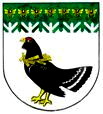 от 11 ноября 2022 года № 689Об установлении на территории Мари-Турекского муниципального района дополнительных мер социальной поддержки членам семей военнослужащих, участвующих в специальной военной операцииВ целях реализации Указа Главы Республики Марий Эл от 26 октября 2022 г. № 176 «Об установлении в Республике Марий Эл дополнительных мер социальной поддержки членам семей военнослужащих, участвующих в специальной военной операции», администрация Мари-Турекского муниципального района Республики Марий Эл п о с т а н о в л я е т:1. Установить на территории Мари-Турекского муниципального района следующие дополнительные меры социальной поддержки членам семей военнослужащих, участвующих в специальной военной операции (далее соответственно - дополнительные меры социальной поддержки, члены семьи):1) обеспечение местами во внеочередном порядке детей в муниципальных образовательных учреждениях Мари-Турекского муниципального района Республики Марий Эл, реализующих образовательные программы дошкольного образования;2) освобождение от платы, взимаемой с родителей (законных представителей) за присмотр и уход за ребенком в муниципальных образовательных учреждениях Мари-Турекского муниципального района Республики Марий Эл, реализующих образовательные программы дошкольного образования;3) предоставление бесплатного одноразового горячего питания (обед) учащимся 5 - 11 классов в муниципальных общеобразовательных учреждениях Мари-Турекского муниципального района Республики Марий Эл;4) право бесплатного посещения занятий несовершеннолетними кружков, секций и иных занятий, организуемых в муниципальных образовательных учреждениях Мари-Турекского муниципального района Республики Марий Эл, реализующих дополнительные общеобразовательные программы;2. Определить, что право на получение дополнительных мер социальной поддержки имеют члены семей военнослужащих из числа следующих категорий:граждан Российской Федерации, призванных военными комиссариатами городов и районов Республики Марий Эл на военную службу в Вооруженные Силы Российской Федерации по частичной мобилизации в соответствии с Указом Президента Российской Федерации от 21 сентября 2022 г. № 647 «Об объявлении частичной мобилизации в Российской Федерации»;граждан Российской Федерации, заключивших в добровольном порядке контракт о прохождении военной службы в Вооруженных Силах Российской Федерации не ранее 1 июля 2022 г. для принятия участия в специальной военной операции;военнослужащих и сотрудников федеральных органовисполнительной власти и федеральных государственных органов, в которых федеральным законом предусмотрена военная служба, сотрудников органов внутренних дел Российской Федерации, принимающих участие в специальной военной операции, сотрудников уголовно-исполнительной системы Российской Федерации, выполняющих возложенные на них задачи на территориях проведения специальной военной операции.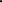 В целях настоящего постановления к членам семьи относятся супруга (супруг), несовершеннолетние дети, родители (усыновители), дети старше 18 лет, ставшие инвалидами до достижения ими возраста 18 лет.Установить, что:- дополнительные меры социальной поддержки предоставляются членам семей военнослужащих при их обращении в заявительном порядке не ранее чем со дня убытия военнослужащего в места сбора и (или) на пункты (места) приема военнослужащих, призванных на военную службу для участия в специальной военной операции; - предоставление дополнительных мер социальной поддержки осуществляется в период прохождения военнослужащим военной службы в рамках участия в специальной военной операции; - источником финансового обеспечения расходов по предоставлению Муниципальным учреждением «Отдел образования и по делам молодёжи администрации Мари-Турекского муниципального района Республики Марий Эл», Отделом культуры, физической культуры и спорта администрации Мари-Турекского муниципального района Республики Марий Эл (далее - Отдел образования, Отдел культуры) и их подведомственными муниципальными учреждениями Мари-Турекского муниципального района Республики Марий Эл дополнительных мер социальной поддержки являются средства бюджета Мари-Турекского муниципального района Республики Марий Эл.Отделу образования, Отделу культуры обеспечить:1) разработку и принятие муниципальных нормативных правовых актов Мари-Турекского муниципального района Республики Марий Эл, предусматривающих порядки предоставления дополнительных мер социальной поддержки, установленных настоящим постановлением;2) предоставление в соответствии со своей компетенцией дополнительных мер социальной поддержки, предусмотренных настоящим постановлением, в том числе через подведомственные муниципальные учреждения Мари-Турекского муниципального района Республики Марий Эл.Настоящее постановление вступает в силу после его официального опубликования (обнародования) и распространяется на правоотношения возникшие с 26 октября 2022 года.Разместить настоящее постановление на официальном сайте Мари-Турекского муниципального района Республики Марий Эл в информационно-телекоммуникационной сети «Интернет».Контроль за исполнением настоящего постановления возложить на заместителя главы администрации Мари-Турекского муниципального района Республики Марий Эл Пехпатрову Г.Н.МАРИЙ ЭЛ РЕСПУБЛИКЫНМАРИЙ ТУРЕК МУНИЦИПАЛЬНЫЙ РАЙОНЫНАДМИНИСТРАЦИЙЖЕАДМИНИСТРАЦИЯМАРИ-ТУРЕКСКОГО МУНИЦИПАЛЬНОГО РАЙОНАРЕСПУБЛИКИ МАРИЙ ЭЛАДМИНИСТРАЦИЯМАРИ-ТУРЕКСКОГО МУНИЦИПАЛЬНОГО РАЙОНАРЕСПУБЛИКИ МАРИЙ ЭЛПУНЧАЛПОСТАНОВЛЕНИЕПОСТАНОВЛЕНИЕИ.о. главы администрацииМари-Турекскогомуниципального района,первый заместитель А.С Зыков